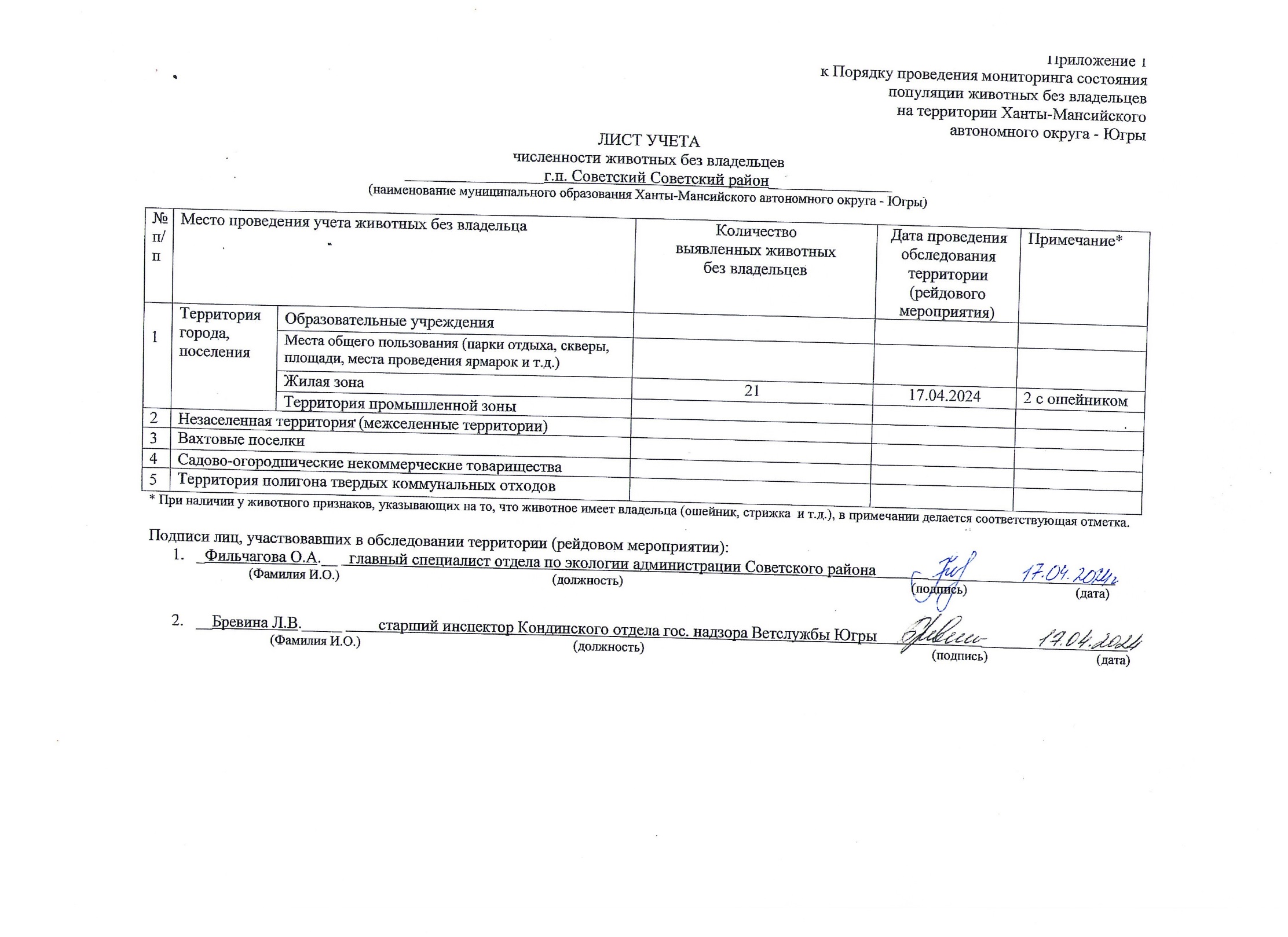 Фотоматериал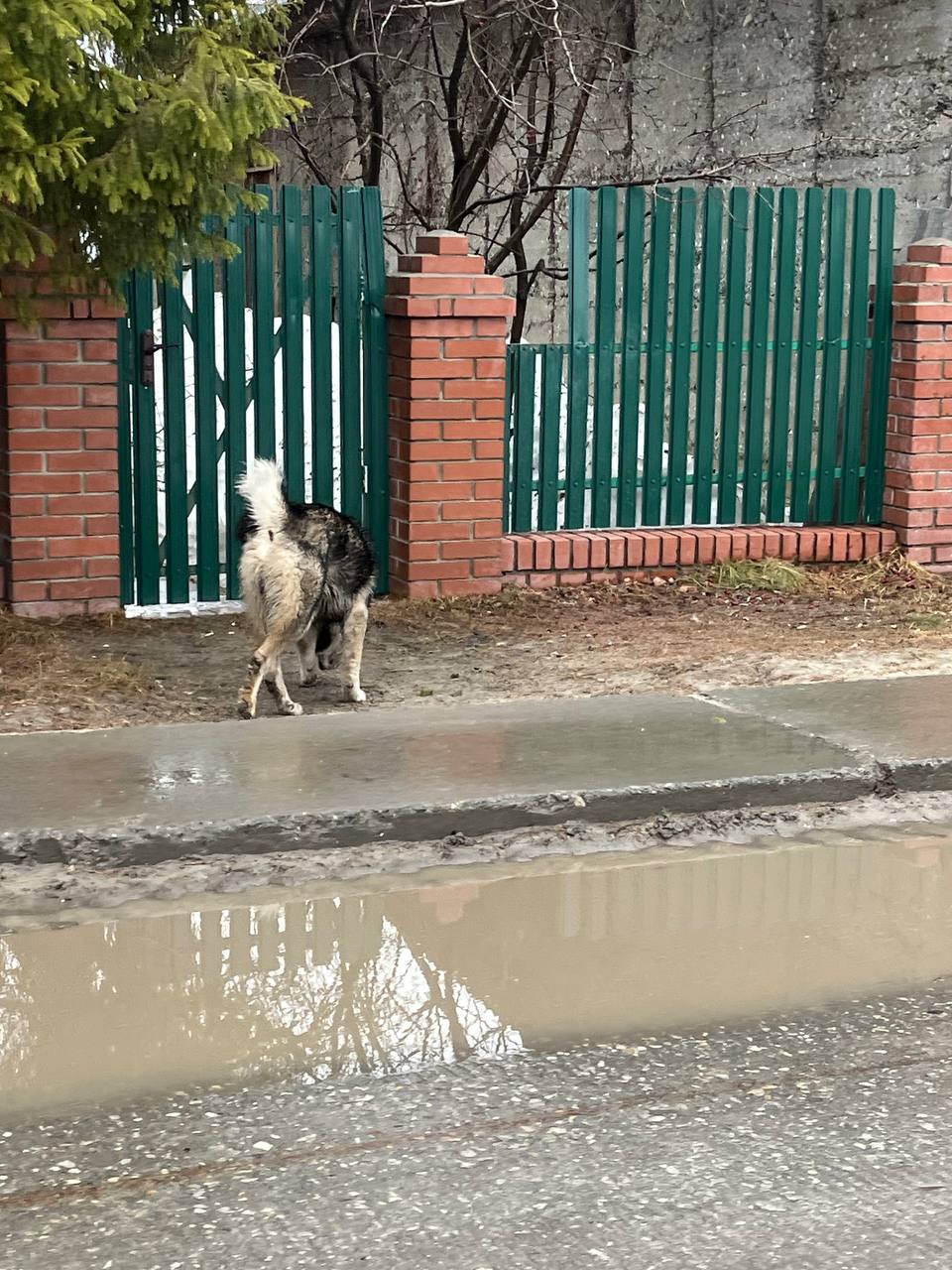 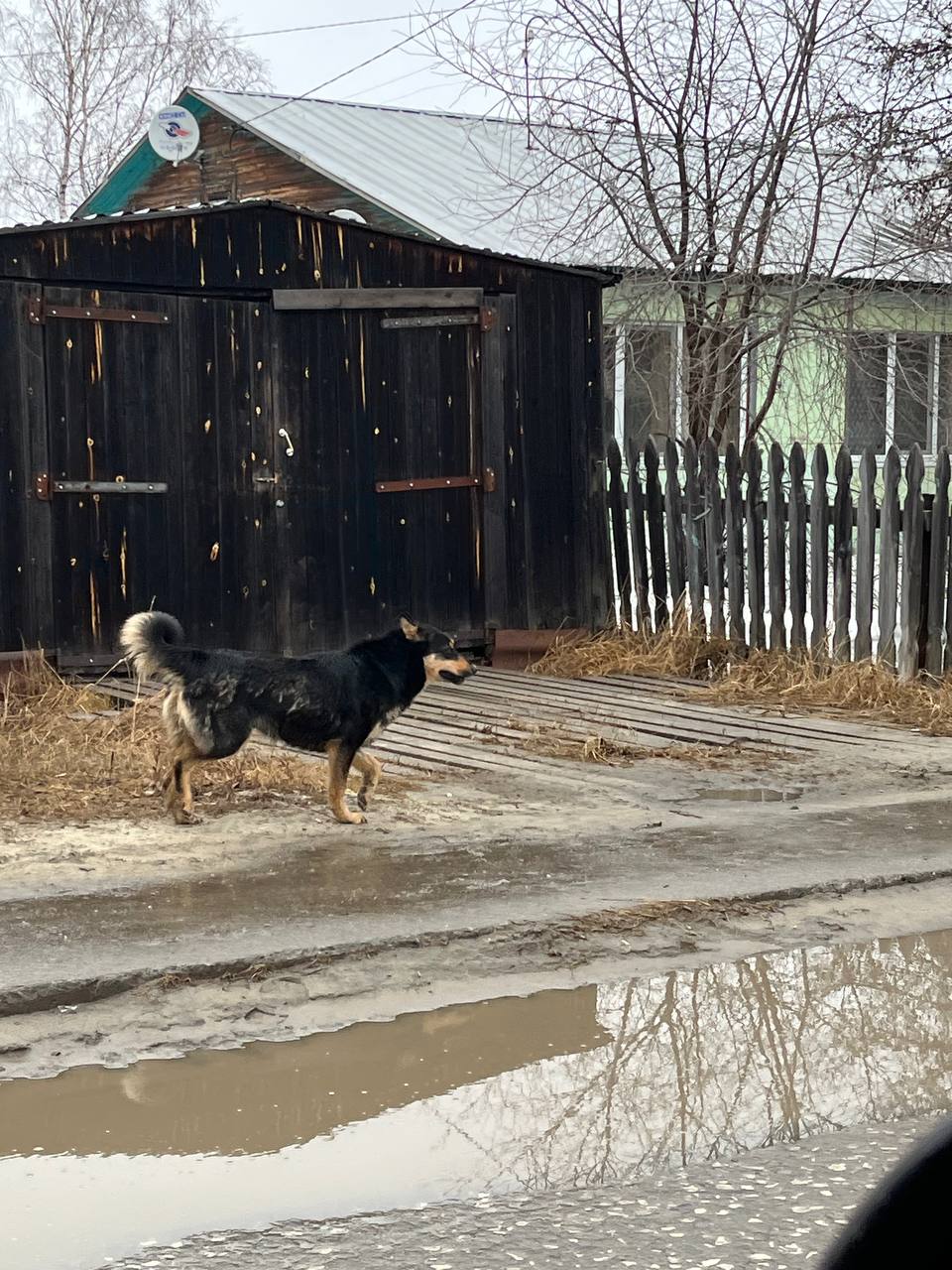 г.п. Советский ул. Юности, д.4г.п. Советский  ул. Юности , д. 2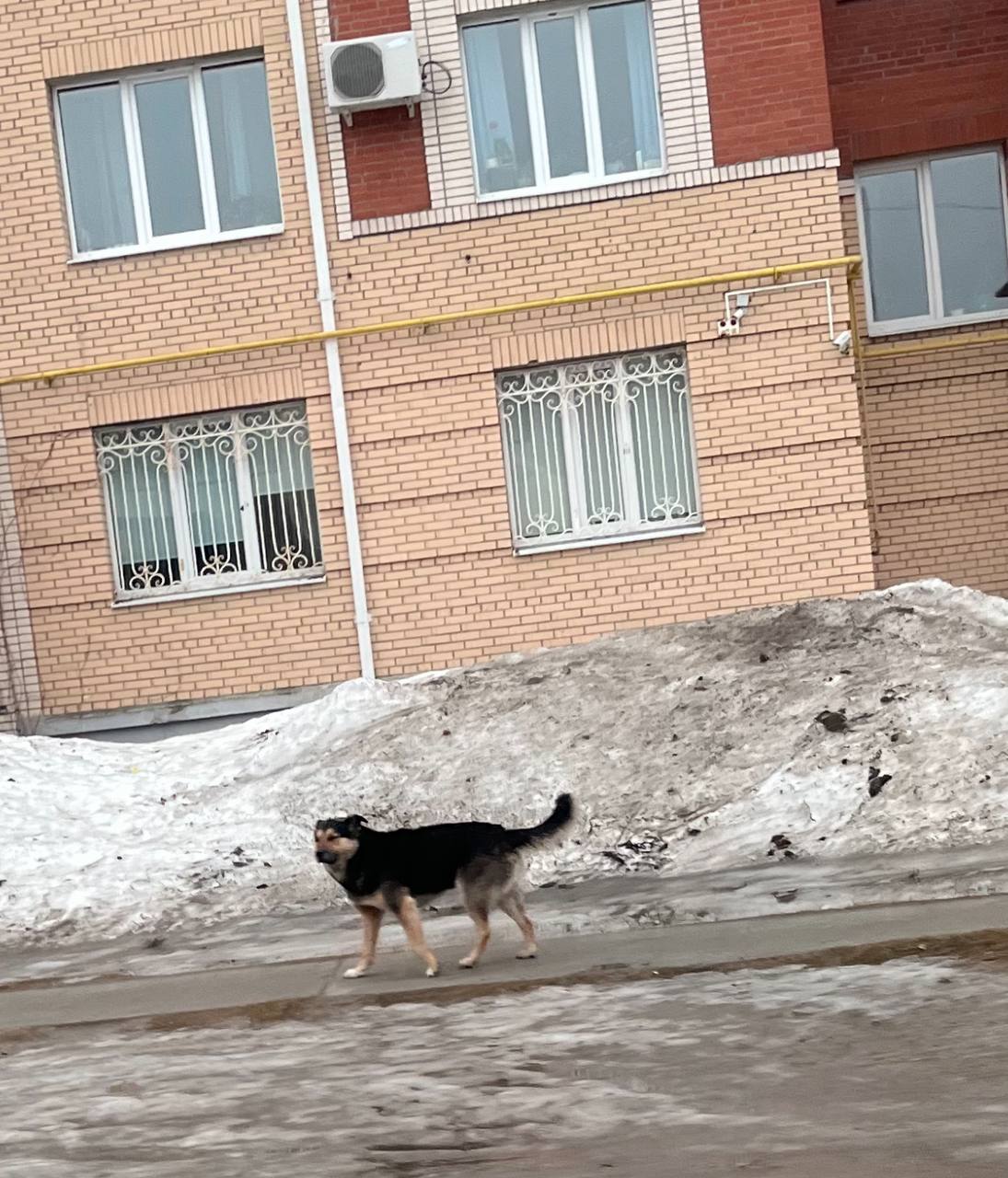 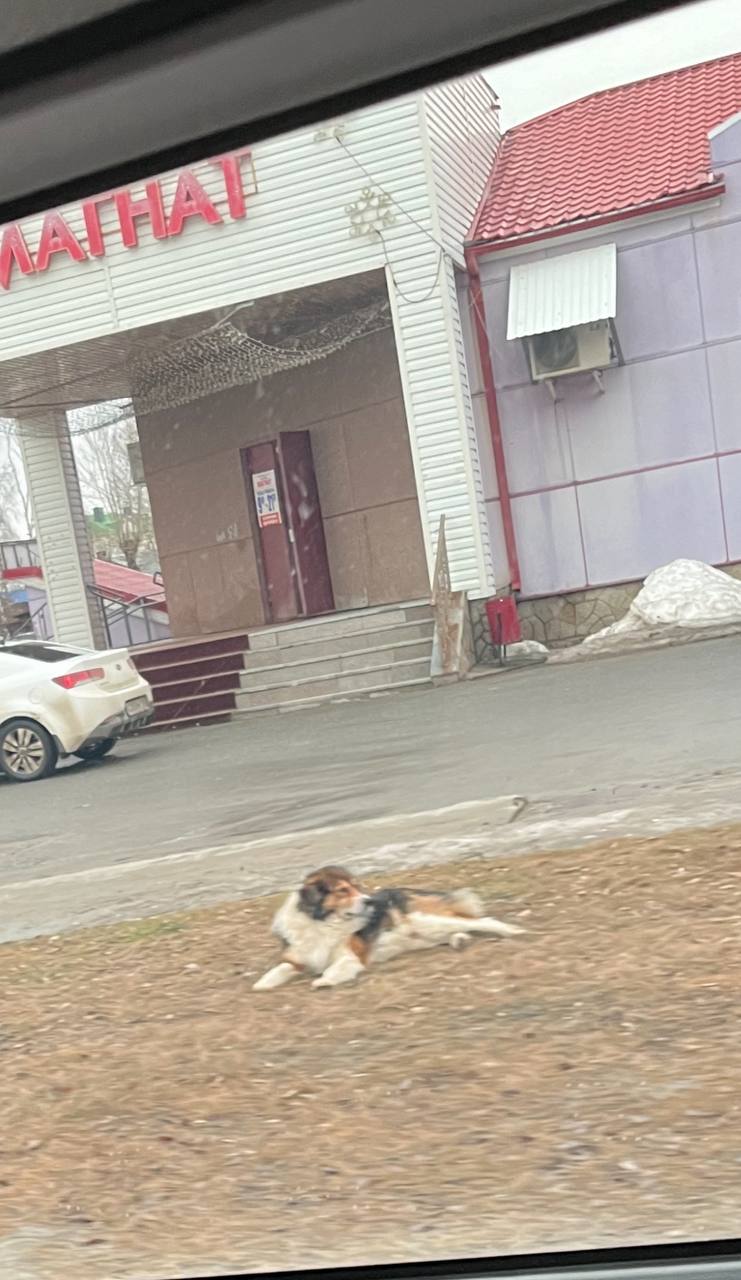 г. Советский, ул. Ленина, д.19г. Советский, ул. Ленина, д. 18а  м-н «Магнат»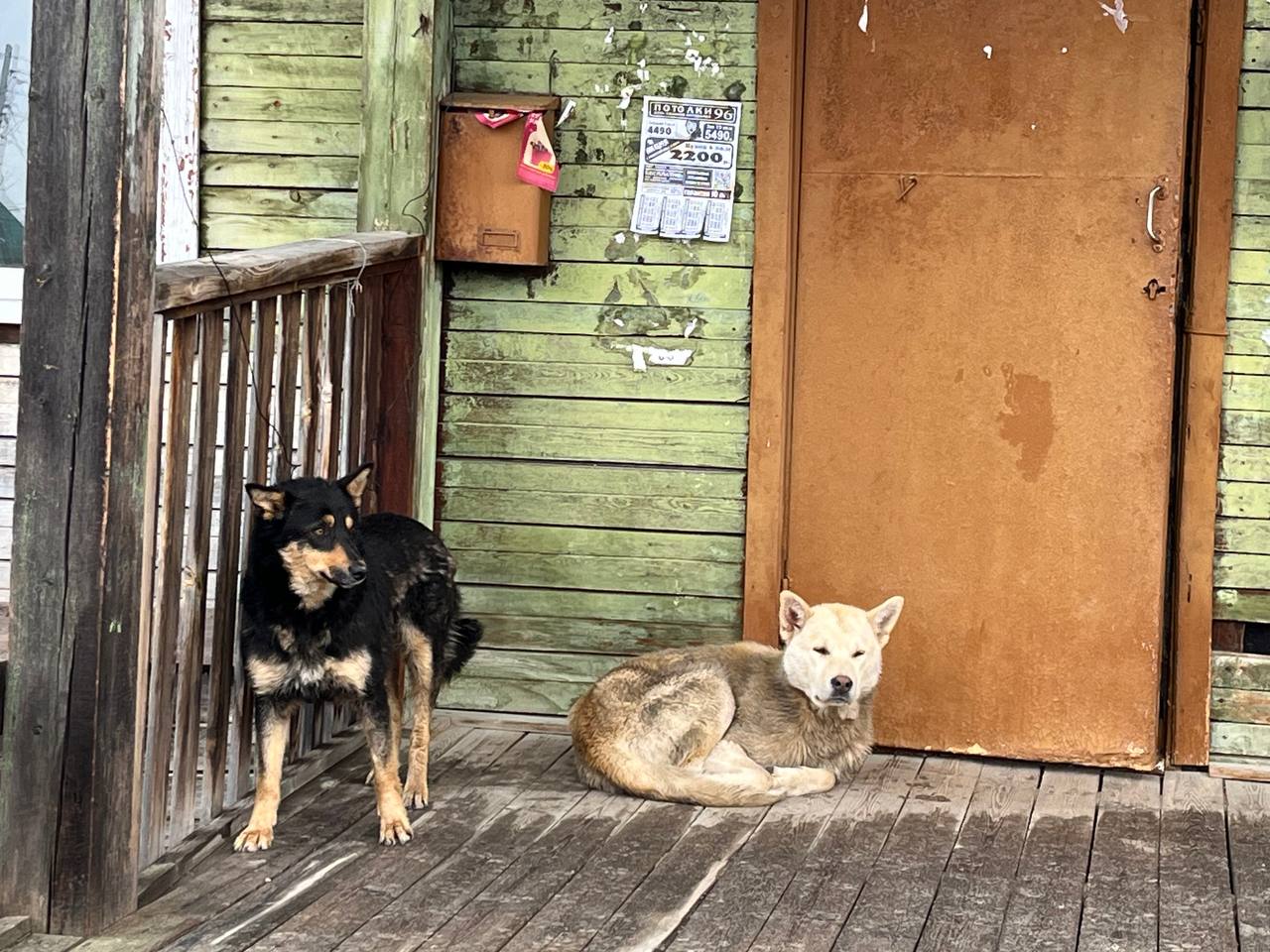 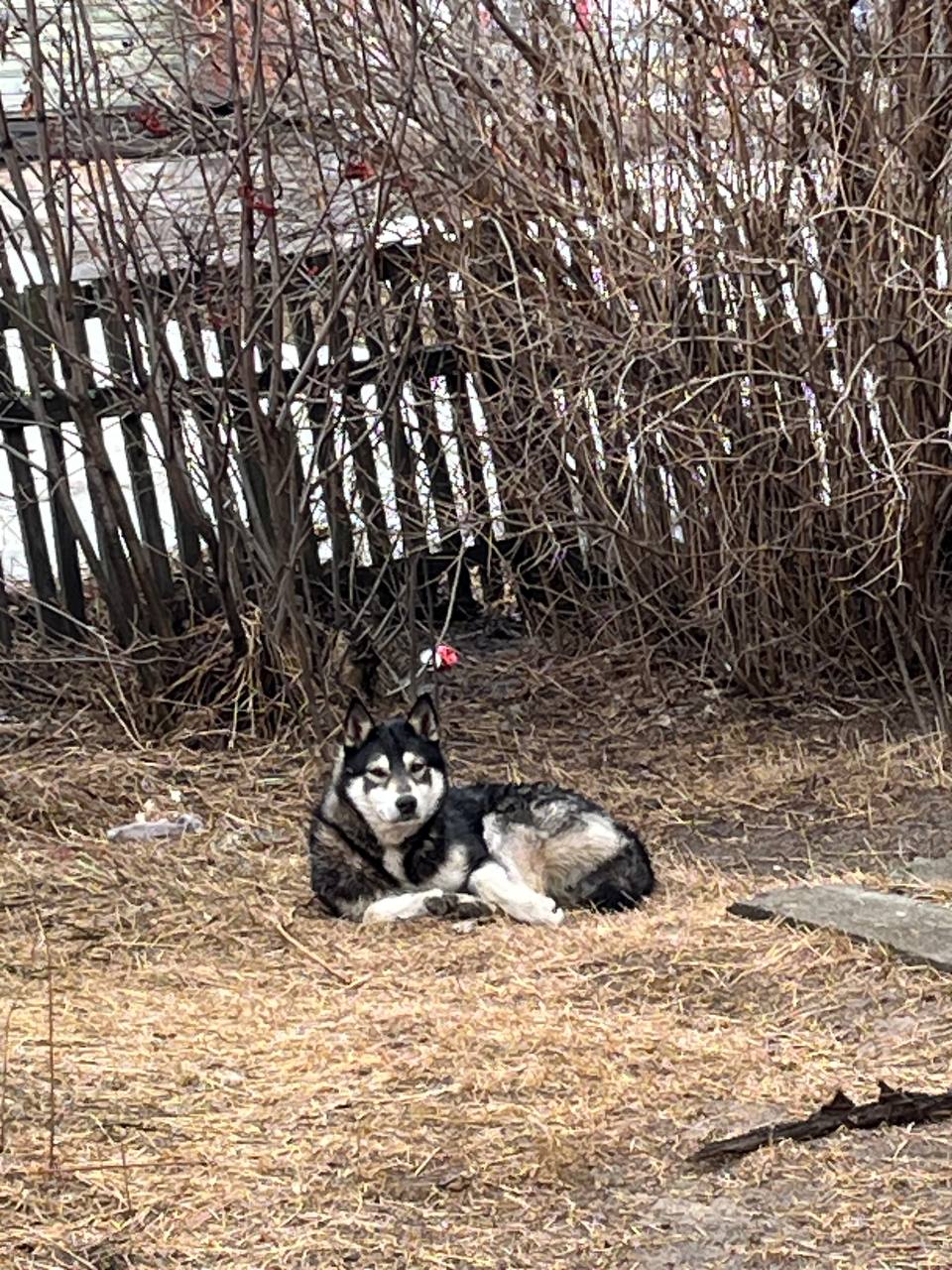 г. Советский ул. Киевская, д.41г. Советский ул. Киевская, д.41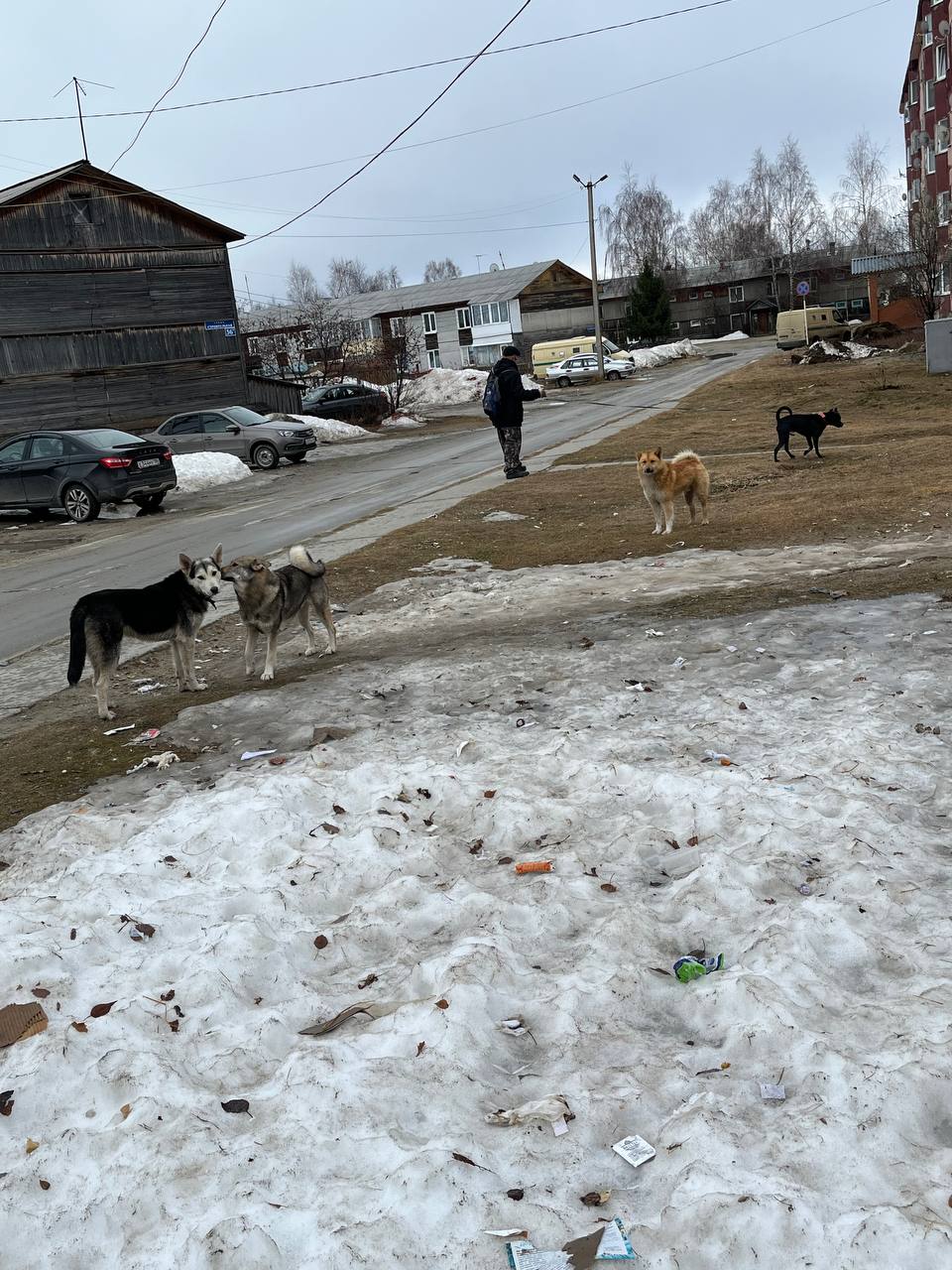 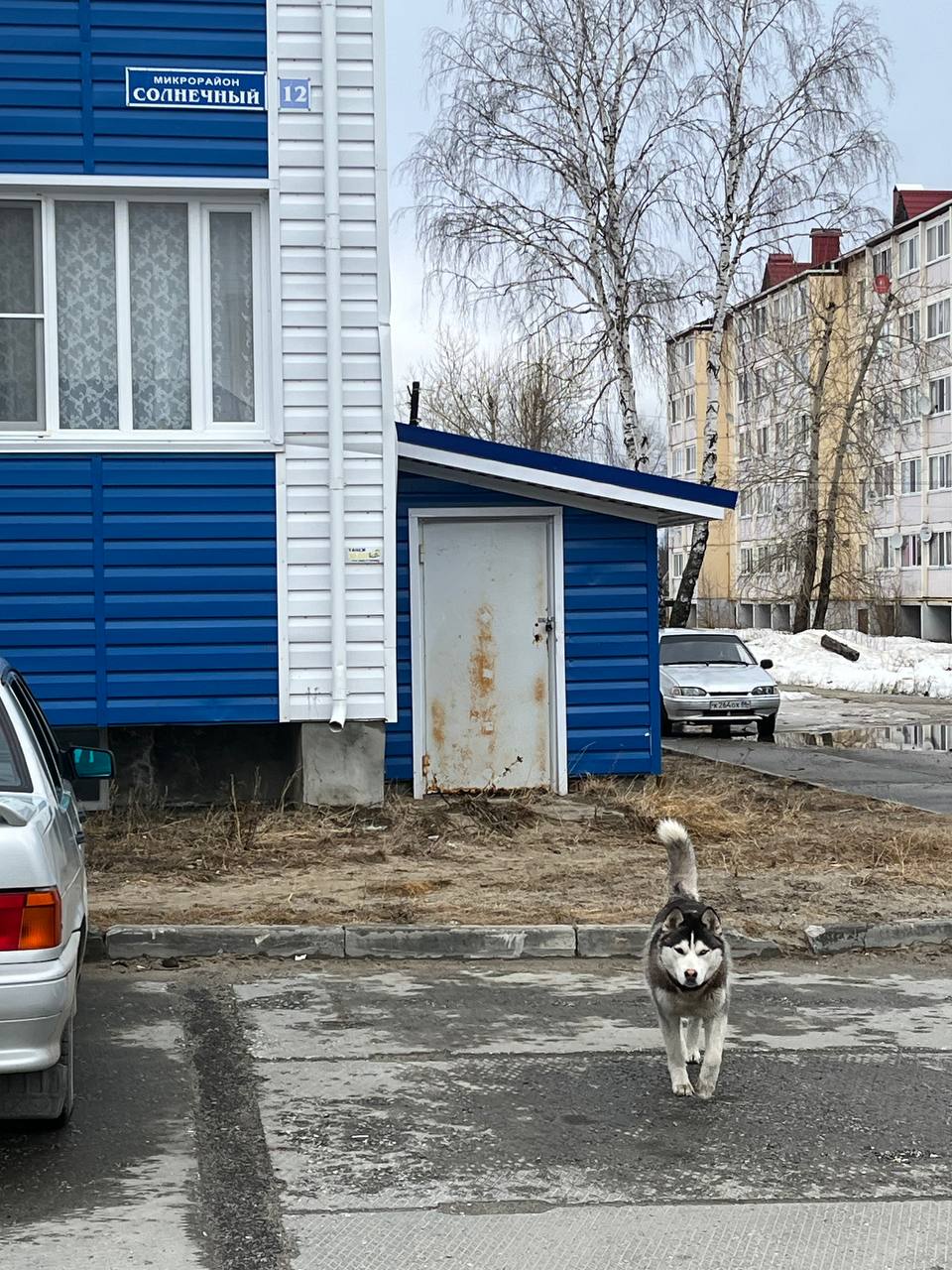 г. Советский ул. Гастелло, д. 39 «А»г. Советский мкр. Солнечный д.12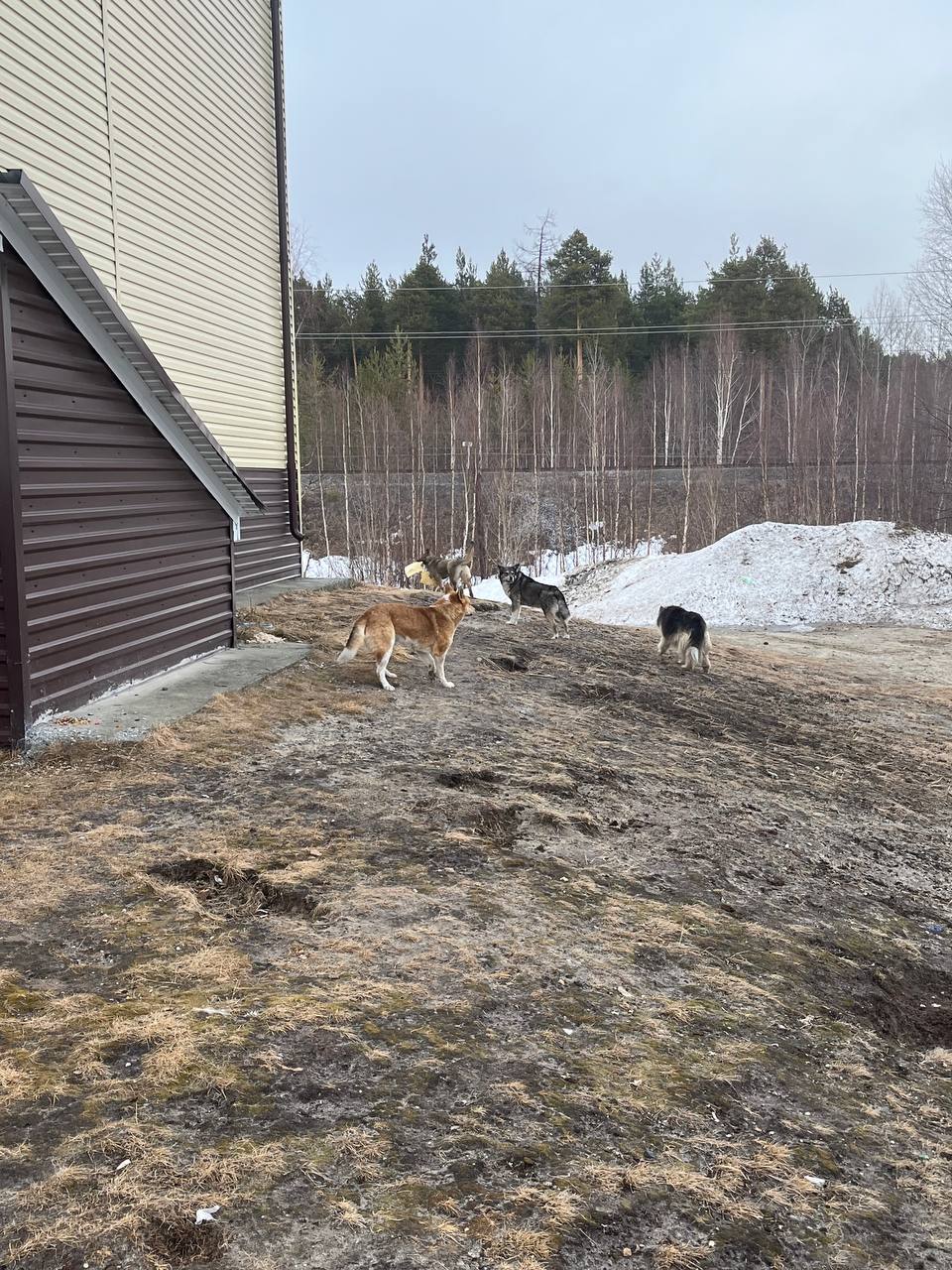 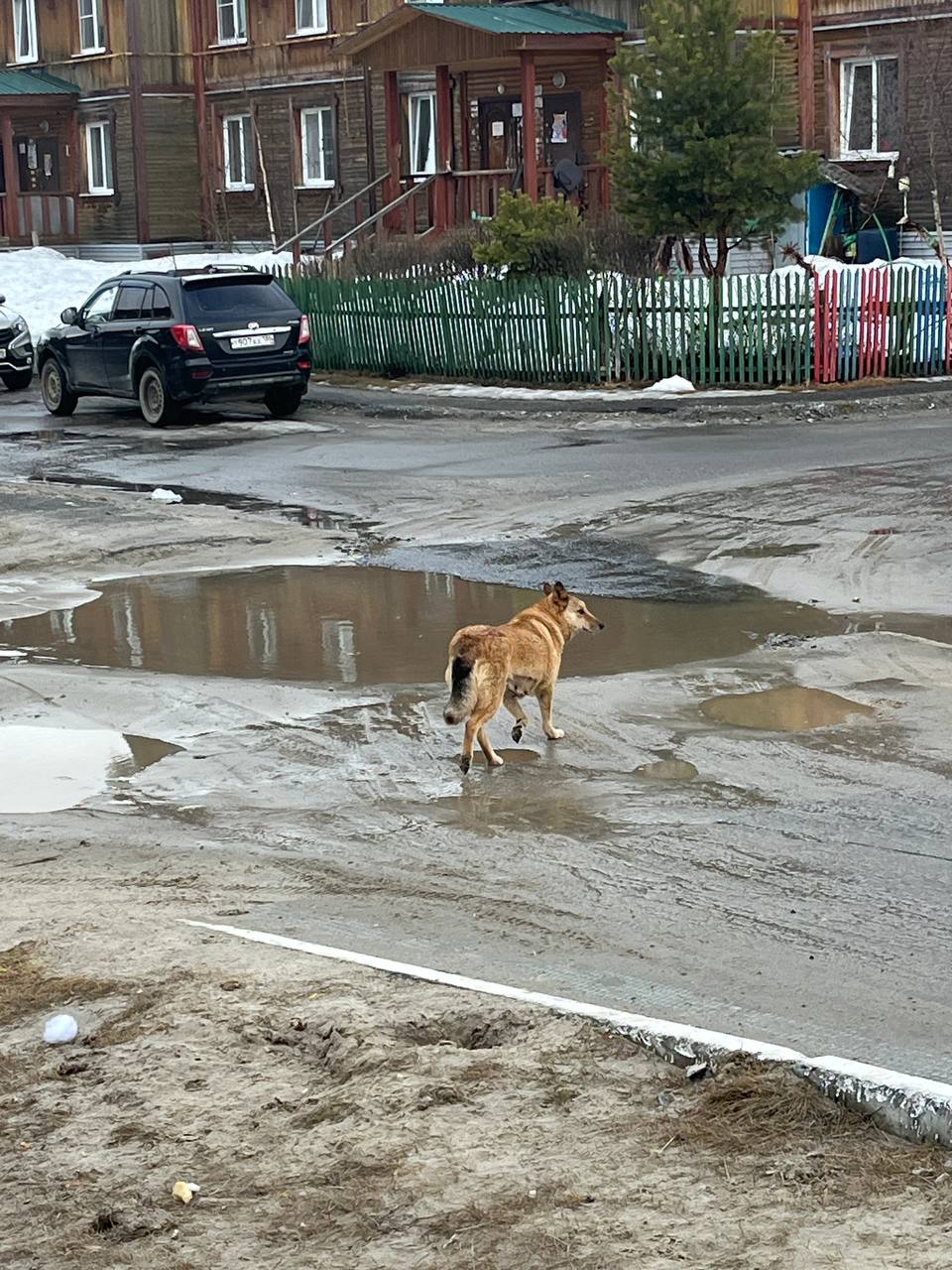 г. Советский ул. Промышленная, 8 «Б»г. Советский ул. Промышленная, 8 «Б»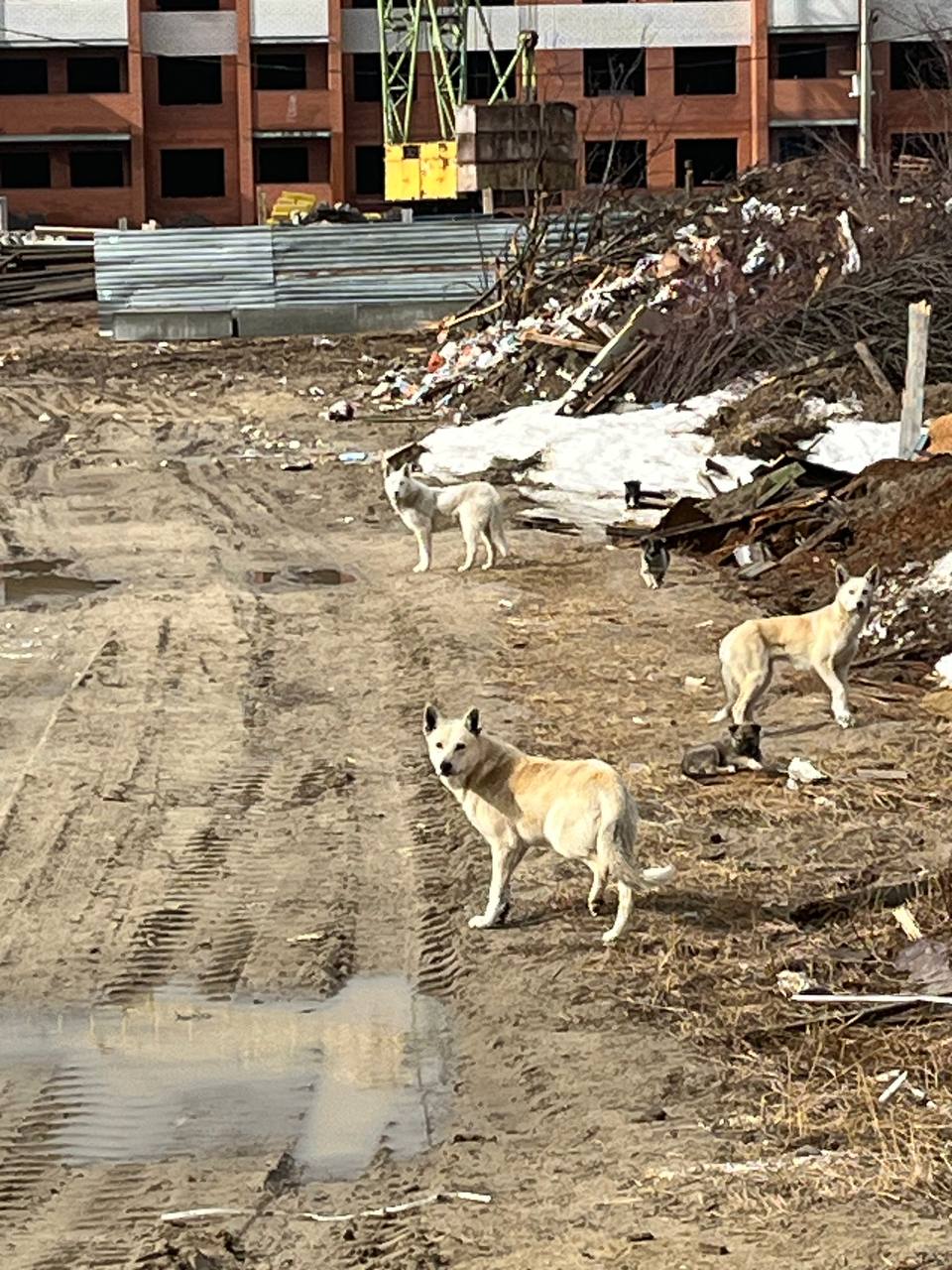 г. Советский ул. Промышленная